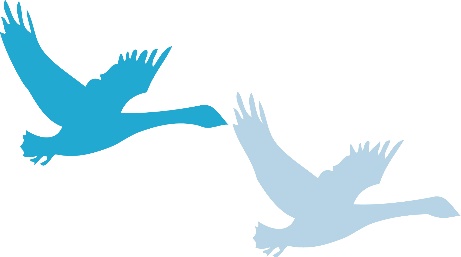 PULBOROUGH PARISH COUNCILSwan View, Lower StreetPulborough RH20 2BFTelephone:  01798 873532Email: clerk@pulboroughparishcouncil.gov.ukMINUTES OF THE PLANNING AND SERVICES COMMITTEE MEETINGHELD ON 21ST SEPTEMBER 2023 AT THE VILLAGE HALLPRESENT: 	Cllrs: Wallace (Chair), Esdaile (Vice Chair), Hands, Lee, TremblingIN ATTENDANCE:  Mr H Quenault (Clerk)The meeting opened at 7.15pmAPOLOGIES FOR ABSENCEApologies for absence was received and reason approved from Cllrs Hunt (Personal Commitment), Riddle (Personal Commitment).	DECLARATIONS OF INTEREST AND CHANGES TO REGISTER OF 	INTERESTSThere were no declarations of interest made. There were no changes to the register of interests.	ADJOURNMENT FOR PUBLIC SPEAKINGThere were no public speakers.PLANNING APPLICATIONS		The Committee considered the planning applications, attached to these Minutes 	as Appendix 1, and RESOLVED that its representations be forwarded to the 	District Council.The meeting closed at 7.24 pm………………………………..Chairman     ……………………………………DateAppendix 1Recommendations of the Planning & Services Committee meeting held onThursday 21st September 2023PLANNING APPLICATIONSThe Committee will consider the following planning applications:DC/23/1588 – The Barn Store, Stane Street Nurseries, Codmore Hill, PulboroughReplacement workshop office buildingPPC Comments – No ObjectionDC/23/1631 Peacocks Paddock, Stall house Lane, North Heath, PulboroughRemoval of conditions 3 and 4 of previously approved application DC/23/0185 (Retention of an agricultural building and extended hardstanding) Relating to lighting and Storage of animal waste; and Variation of condition 2 of DC/23/0185 to allow for full flexible agricultural use.PPC Comments – The Planning Committee of the 21st of September objected to this planning application based on the previous HDC conditions are there for good reasons and there is no reason given for why the conditions should be removed. **Below applications have been commented on and sent to Horsham District Council due to time constraints – for noting only DC/23/1590 - Oakhurst West Chiltington Road Pulborough West Sussex Erection of single storey extensions, replacement porch, changes to fenestration, raising of rear terrace by 150mm, replacement of 3 existing garages with 1 triple-bay garage with first floor office and storage, replacement entrance gate.PPC Comments – No objection Comments concerning Crested Newts noted.  Presumably they are located farther to the south within the curtilage and must be protected. DC/23/1585 - Garden View The Street Nutbourne West SussexFell 1x Leylandii (Works to Trees in a Conservation Area)Note from Tree Warden - I have inspected the Leylandii tree in this application and can foresee no reason why the response of the PC should not be No Objection. PPC Comments – No ObjectionDC/23/1539 – Raidons Annexe, Nutbourne Lane, NutbourneApplication to confirm the continuous occupation of building as an independent dwelling for a period in excess of four years (Lawful Development Certificate - Existing)For noting only. PPC unable to comment on LDC.